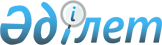 О дополнительном регламентировании порядка проведения мирных собраний, митингов, шествий, пикетов и демонстраций на территории Тарановского района
					
			Утративший силу
			
			
		
					Решение маслихата Тарановского района Костанайской области от 28 апреля 2015 года № 279. Зарегистрировано Департаментом юстиции Костанайской области 28 мая 2015 года № 5624. Утратило силу решением маслихата Тарановского района Костанайской области от 16 мая 2016 года № 29      Сноска. Утратило силу решением маслихата Тарановского района Костанайской области от 16.05.2016 № 29.

      В соответствии со статьей 6 Закона Республики Казахстан от 23 января 2001 года "О местном государственном управлении и самоуправлении в Республике Казахстан", статьей 10 Закона Республики Казахстан от 17 марта 1995 года "О порядке организации и проведения мирных собраний, митингов, шествий, пикетов и демонстраций в Республике Казахстан" районный маслихат РЕШИЛ:

      1. В целях дополнительного регламентирования порядка проведения мирных собраний, митингов, шествий, пикетов и демонстраций определить места проведения мирных собраний, митингов, шествий, пикетов и демонстраций на территории Тарановского района согласно приложению.

      3. Настоящее решение вводится в действие по истечении десяти календарных дней после дня его первого официального опубликования.

 Места проведения мирных собраний, митингов, шествий, пикетов и демонстраций на территории Тарановского района
					© 2012. РГП на ПХВ «Институт законодательства и правовой информации Республики Казахстан» Министерства юстиции Республики Казахстан
				
      Председатель пятьдесят

      первой, очередной сессии

М. Гривко

      Секретарь

      районного маслихата

С. Жолдыбаев
Приложение
к решению маслихата
от 28 апреля 2015 года № 279№ п/п

Наименование населенных пунктов

Места проведения мирных собраний, митингов, шествий, пикетов и демонстраций

1.

Тарановский сельский округ

центральная площадь по улице Калинина в селе Тарановское

2.

Асенкритовский сельский округ

площадь по улице Аятская в селе Асенкритовка

3.

Белинский сельский округ

площадь по улице Ленина в селе Кайындыколь

4.

село Евгеновка

площадь по улице Центральная в селе Евгеновка

5.

Калининский сельский округ

площадь по улице Горького в селе Береговое

6.

Кайранкольский сельский округ

площадь по улице Ленина в селе Максут

7.

село Приозерное

площадь по улице Советская в селе Приозерное

8.

Майский сельский округ

площадь по улице Ленина в селе Майское

9.

Набережный сельский округ

площадь по улице Парковая в селе Елизаветинка

10.

Новоильиновский сельский округ

площадь по улице Школьная в селе Новоильиновка

11.

Павловский сельский округ

площадь по переулку имени Вачасова в селе Павловка

12.

поселок Тобол

центральная площадь по переулку Кооперативный в поселке Тобол

13.

село Юбилейное

площадь по улице Юбилейная в селе Юбилейное

